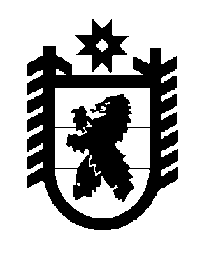 Российская Федерация Республика Карелия    ПРАВИТЕЛЬСТВО РЕСПУБЛИКИ КАРЕЛИЯРАСПОРЯЖЕНИЕот  17 августа 2015 года № 521р-Пг. Петрозаводск В соответствии с постановлением Правительства Республики Карелия от 21 октября 2010 года № 228-П «Об утверждении Порядка принятия решений о создании, реорганизации, изменении типа и ликвидации государственных учреждений Республики Карелия, а также утверждения уставов государственных учреждений Республики Карелия и внесения в них изменений»:1. Реорганизовать в форме слияния Государственное бюджетное учреждение Республики Карелия  «Беломорская районная станция по борьбе с болезнями животных», Государственное бюджетное учреждение Республики Карелия «Калевальская районная станция по борьбе с болезнями животных», Государственное бюджетное учреждение Республики Карелия «Кемская районная станция по борьбе с болезнями животных», Государственное бюджетное учреждение Республики Карелия «Кондопожская районная станция по борьбе с болезнями животных», Государственное бюджетное учреждение Республики Карелия «Костомукшская районная станция по борьбе с болезнями животных», Государственное бюджетное учреждение Республики Карелия «Лахденпохская районная станция по борьбе с болезнями животных», Государственное бюджетное учреждение Республики Карелия «Лоухская районная станция по борьбе с болезнями животных», Государственное бюджетное учреждение Республики Карелия «Медвежьегорская районная станция по борьбе с болезнями животных», Государственное бюджетное учреждение Республики Карелия «Муезерская районная станция по борьбе с болезнями животных», Государственное бюджетное учреждение Республики Карелия «Станция по борьбе с болезнями животных по Петрозаводскому городскому округу и Прионежскому муниципальному району», Государственное бюджетное учреждение Республики Карелия «Олонецкая районная станция по борьбе с болезнями животных», Государственное бюджетное учреждение Республики Карелия «Питкярантская районная станция по борьбе с болезнями животных», Государственное бюджетное учреждение Республики Карелия «Пряжинская районная станция по борьбе с болезнями животных», Государственное бюджетное учреждение Республики Карелия «Пудожская районная станция по борьбе с болезнями животных», Государственное бюджетное учреждение Республики Карелия «Сегежская районная станция по борьбе с болезнями животных», Государственное бюджетное учреждение Республики Карелия «Сортавальская районная станция по борьбе с болезнями животных» и Государственное бюджетное учреждение Республики Карелия «Суоярвская районная станция по борьбе с болезнями животных» с образованием Государственного бюджетного учреждения Республики Карелия «Республиканская станция по борьбе с болезнями животных» (далее – Учреждение).2.  Определить для Учреждения:основную цель его деятельности – обеспечение защиты животных от болезней, выпуска безопасных в ветеринарном отношении продуктов животноводства и защиты населения от болезней, общих для человека и животных;место его нахождения – город Петрозаводск;перечень недвижимого имущества, которое планируется закрепить на праве оперативного управления за Учреждением (далее – недвижимое имущество) – в соответствии с приложением к настоящему распоряжению.3. Управлению ветеринарии Республики Карелия, осуществляющему функции и полномочия учредителя указанных в пункте 1 настоящего распоряжения учреждений, в срок до 1 января 2016 года провести мероприятия, связанные с реорганизацией учреждений, в соответствии с законодательством Российской Федерации и Республики Карелия, в том числе по согласованию с Государственным комитетом Республики Карелия по управлению государственным имуществом и организации закупок утвердить устав Учреждения.4. Государственному комитету Республики Карелия по управлению государственным имуществом и организации закупок закрепить на праве оперативного управления за Учреждением недвижимое имущество.5. Внести в Перечень государственных учреждений Республики Карелия, подведомственных органам исполнительной власти Республики Карелия, утвержденный распоряжением Правительства Республики Карелия от 11 октября 2006 года № 309р-П (Собрание законодательства Республики Карелия, 2006, № 10, ст. 1153; 2012, № 6, ст. 1200; № 8, ст. 1483, 1489, 1524; № 9, ст. 1653; № 11, ст. 2045, 2061; № 12, ст. 2276, 2363, 2367; 2013, № 2, 
ст. 329; № 5, ст. 861; № 7, ст. 1286; № 8, ст. 1502, 1503, 1515; № 9, ст. 1653, 1680; № 10, ст. 1922; № 11, ст. 2114; № 12, ст. 2343, 2359, 2368, 2373, 2398; 2014, № 2, ст. 241; № 3, ст. 442, 460; № 6, ст. 1124; № 7, ст. 1311, 1328, 1329, 1330; № 8, ст. 1488; № 9, ст. 1697; № 10, ст. 1835, 1839; № 11, ст. 2098; 2015, № 1, ст. 86), с изменениями, внесенными распоряжениями Правительства Республики Карелия  от 16 февраля 2015 года № 82р-П, от 16 марта 2015 года № 163р-П, от 31 марта 2015 года № 190 р-П, от 17 июня 2015 года № 394р-П, от 16 июля 2015 года № 457р-П, от 30 июля 2015 года № 479р-П, от                       12 августа 2015 года № 499р-П, изменение, изложив  раздел IV  в следующей  редакции:«IV. Государственные учреждения, подведомственные Управлению ветеринарии Республики КарелияУчреждения ветеринарной службы:Государственное бюджетное учреждение Республики Карелия «Республиканская ветеринарная лаборатория»Государственное бюджетное учреждение Республики Карелия «Республиканская станция по борьбе с болезнями животных».».           Глава Республики Карелия                                                                    А.П. ХудилайненПриложение к распоряжению  Правительства Республики Карелияот 17 августа 2015 года № 521р-ППеречень недвижимого имущества, которое планируется закрепить на праве оперативного управления за Государственным бюджетным учреждением Республики Карелия «Республиканская станция по борьбе с болезнями животных» ______________№ п/пНаименование  объектаАдрес местонахождения объектаОбщая площадь,кв. мПротяжен-ность, м123451.Здание ветстанцииг. Кемь, ул. Подужемская,             д. 12146,02.Гаражг. Кемь, ул. Подужемская,  д. 12  48,03.Административное здание с гаражамиг. Питкяранта,ул. Горького, д. 53б764,94.Здание станции ветлечебницып. Пряжа, 
ул. Петрозаводская, д. 1275,25.Гаражп. Пряжа, 
ул. Петрозаводская, д. 172,06.Гаражп. Пряжа, 
ул. Петрозаводская, д. 143,07.Сарай для дровп. Пряжа, 
ул. Петрозаводская, д. 141,08.Сарай для дровп. Пряжа, 
ул. Петрозаводская, д. 138,09.Здание лечебницыПряжинский район,с. Ведлозеро,ул. Ведлозерская, д. 1342,010.Здание ветлечебницыг. Кондопога, 
ул. Приканальная, д. 5226,111.Гаражг. Кондопога, 
ул. Приканальная, д. 518,012.Здание ветлечеб-ницы ветеринар-ного участкас. Видлица, ул. Десанта51,413.Нежилые поме-щения в здании ветлечебницыг. Олонец, 
ул. Комсомольская, д. 33228,61234514.Помещение гаражаг. Олонец, ул. Школьная, помещение 168,715.Служебное  зданиег. Сортавала,Выборгское шоссе, д. 105441,416.Здание гаражаг. Сортавала,Выборгское шоссе, д. 105396,517.Здание ветстанцииг. Лахденпохья,ул. Советская, д. 71640,018.Гараж на пять автомашинг. Лахденпохья,ул. Советская, д. 71308,019.Виварийг. Лахденпохья,ул. Советская, д. 7146,020.Здание ветлечебницыг. Пудож,ул. Транспортная, д. 11323,521.Здание гаражаг. Пудож,ул. Транспортная, д. 11137,722.Здание ветстанцииЛоухский район,п. Лоухи, ул. Октябрьская, д. 8144,2123.Сарай-гаражп. Лоухи, 
ул. Октябрьская, д. 816,024.Помещениег. Суоярви,ул. Нухи Идрисова, д. 24а, помещение 3214,725.Гаражг. Суоярви,ул. Ленина, д. 6144,4826.Благоустройство территорииг. Петрозаводск, Шуйское шоссе, д. 2427.Водопроводная сетьг. Петрозаводск, Шуйское шоссе, д. 24, от лаборатории к административному зданию20,11028.Дороги и проездыг. Петрозаводск, Шуйское шоссе, д. 24, от совхоза «Тепличный» до админист-ративного здания245,00029.Здание административноег. Петрозаводск, Шуйское шоссе, д. 24613,7030.Канализационная сетьг. Петрозаводск, Шуйское шоссе, д. 24, к администра-тивному  зданию и к зданиюгаражей 96,1101234531.Наружные сети радиог. Петрозаводск, Шуйское шоссе, д. 24, станция по борьбе с болезнями животных123,35032.Наружные сети связиг. Петрозаводск, Шуйское шоссе, д. 24, станция по борьбе с болезнями животных17,35033.Пожарный резер-вуар  (50 куб. м)г. Петрозаводск, Шуйское шоссе, д. 2434.Помещение г. Петрозаводск, Шуйское шоссе, д. 24 территория станции по борьбе с болезнями животных238,9035.Теплотрасса (металлические трубы)г. Петрозаводск, Шуйское шоссе, д. 2436.Здание амбулаторииг. Сегежа, ул. Гоголя, д. 2249,437.Здание административноег. Сегежа, ул. Гоголя, д. 22 46,938.Гаражг. Сегежа, ул. Гоголя, д. 2140,039.Сарайг. Сегежа, ул. Гоголя, д. 21-40.Нежилое помещение станцииг. Костомукша, ул. Мира, 
д. 1043,441.Здание лечебницыг. Медвежьегорск,ул. Северная, д. 7106,442.Нежилые помеще-ния первого этажап. Калевала, ул. Советская, д. 31118,0